Mezoterapia igłowa<strong>Mezoterapia igłowa</strong> to zabieg, który wpływa na poprawę jakości i kondycji skóry. Przekonajcie się, dla kogo jest on polecany i gdzie znaleźć go w przystępnej cenie! Serdecznie zapraszamy!Mezoterapia igłowa - dla kogo przeznaczony jest ten zabieg?Mezoterapia igłowa to zabieg, który dedykowany jest osobom posiadającym cerę suchą, poszarzałą i zmęczoną. Stanowi on świetną terapię dla skóry po okresie letnim oraz zimowym. Polecany jest on zarówno kobietom, jak i mężczyznom, którzy chcą poprawić strukturę swojej skóry, pozbyć się trądziku oraz drobnych zmarszczek. Przeciwwskazaniem do wykonania tego zabiegu jest natomiast ciąża, okres karmienia piersią, a także stwierdzone infekcje skóry w miejscach, w który ma być wstrzykiwany preparat.Mezoterapia igłowa - jakie przynosi efekty?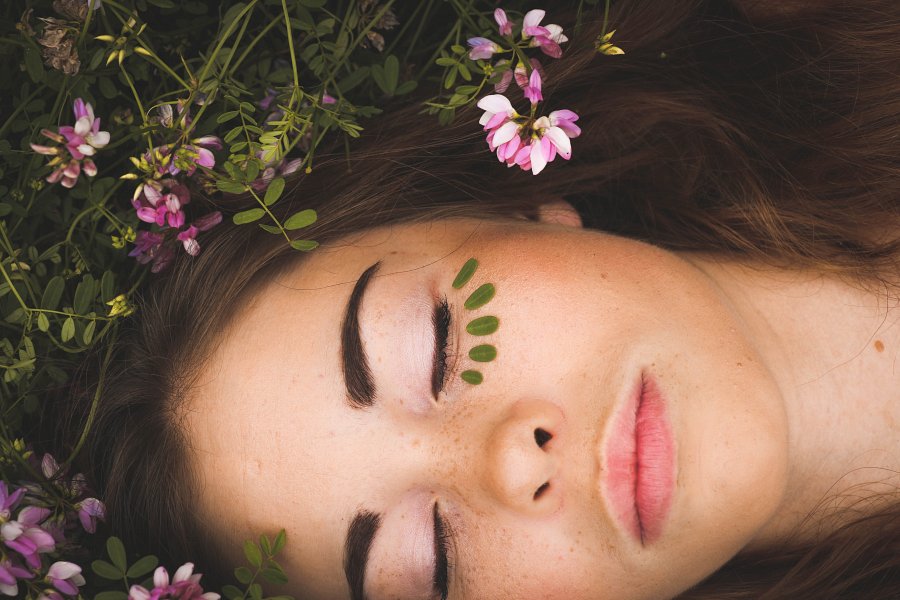 Zabieg ten znacząco wpływa na poprawę kondycji i ogólnej jakości skóry. Mezoterapia igłowa przyczynia się do odżywienia i nawilżenia cery, a także poprawy jej napięcia, struktury oraz kolorytu. Zabieg ten, wzbogacony o substancje na bazie kwasu hialuronowego pomaga również w wypełnieniu drobnych zmarszczek, a tym samym sprawia, że skóra prezentuje się młodziej. U osób, które borykają się z bliznami potrądzikowymi czy przebarwieniami, mezoterapia sprawia, że stają się one mniej widoczne i wygładzone.Gdzie wykonać ten zabieg?Zabieg, jakim jest mezoterapia igłowa znajdziecie w atrakcyjnej cenie w Klinice Zakrzewscy. Jest on wykonywany przez doświadczonych lekarzy, przy użyciu nowoczesnego sprzętu, co daje wysoką gwarancję skutecznej terapii. Zachęcamy do zapoznania się ze szczegółami na stronie internetowej!